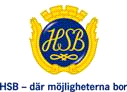 Brf Tullen nr 623		NackaVälkomna till medlemsmöteDen 20 februari kl. 18.30, gårdslokalen gård 4 bjuder vi in till medlemsmöte med information och dialog, se nedan dagordning.Vi räknar med att avsluta senast kl. 20.30 Vi bjuder på kaffe och kaka.Budget 2019Underhållsplan 2019Värmen i våra lägenheter – vad gäller?StamspolningOriginalbadrumGårdsgrupp/er, gård 1 och 4Kontaktvägar till och ifrån styrelsenFelanmälningarTrygghet/säkerhetSummering av motioner 2018//Styrelsen